                  Об оказании содействияУважаемый Олег Владимирович!Архангельская область один из наиболее лесистых регионов Российской Федерации. Ежегодно в лесах Архангельской области теряется около 300 человек, чаще всего в летний период. Северный лес ошибок не прощает, значительное число заблудившихся гибнет в первые же сутки. В целях профилактики пропажи и гибели людей в лесах Архангельской области в летний период, просим Вас оказать содействие и   дать поручение  по размещению профилактических материалов на доступных министерству информационных площадках, в том числе:размещение видеоролика и памятки на интернет-ресурсах;рассылка по электронной почте в подведомственные организации/учреждения с рекомендацией по размещению видеоролика на интернет-ресурсах и печатных памяток на информационных стендах.О принятом решении просим уведомить в ответном письме на адрес электронной почты: regionpoisk29@mail.ru.Приложение: 1. Памятка «Собирайтесь в лес правильно» на 1 л. в 1 экз.                        2. Видеофайлы профилактика 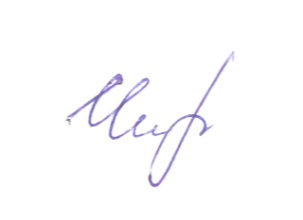 Справочно.Поисково-спасательный отряд «СЕВЕР» это первое объединение неравнодушных жителей Архангельской области, которые помогают в поиске пропавших людей с 2018 года и занимаются организацией и проведением поисков в природной и городской среде. За время существования отряда мы выезжали на поиски в Холмогорский, Шенкурский, Вельский, Каргопольский, Плесецкий, Пинежский и др. районы Архангельской области. За время существования в отряд поступило более 850 заявок, из них более чем по 800 заявкам поиски завершены.В 2019 года в отряде создано направление профилактики «Школа детской безопасности ПСО «СЕВЕР» и с момента создания занятия посетили свыше 3000 детей и родителей.В 2021 года создано направление «Первая помощь» (в отряде 3 сертифицированных инструктора по первой помощи). Обучено более 30 волонтеров-поисковиков. Наши бесплатные тренинги и мастер-классы по первой помощи посетило более 500 жителей Арангельска, Северодвинска, среди них не только взрослые, но и школьники и студенты.С 2022 года начата работа по профилактике пропажи с пожилыми людьми и запущен новый проект «Стрелки» (установка в лесу указателей направления выхода из леса).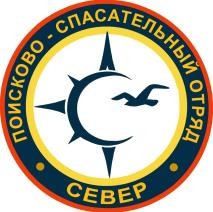   поисково-спасательный отряд   «СЕВЕР»  поиск пропавших людей в  городской и природной средеТелефон горячей линии: 8-900-911-13-00https://vk.com/regionpoisk29E-mail: regionpoisk29@mail.ru11.06.2024 № 303 М
На №___________от______________Министру образования Архангельской областиРусинову О. В. arhobr@dvinaland.ru                                                      Руководитель ПСО «Север»  Д.Ю. Чайковская